РЕСПУБЛИКА   КАРЕЛИЯ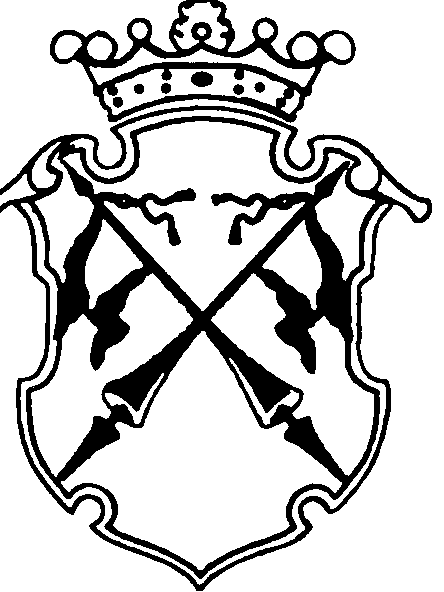 КОНТРОЛЬНО-СЧЕТНЫЙ КОМИТЕТСОРТАВАЛЬСКОГО МУНИЦИПАЛЬНОГО РАЙОНАЗАКЛЮЧЕНИЕна проект Решения Совета Сортавальского муниципального района «О внесении изменений и дополнений в решение Совета Сортавальского муниципального района №94 от 25 декабря 2014 года» «О бюджете Сортавальского муниципального района на 2015 год и плановый период 2016-2017 годов»23 октября 2015 года                                                                      № 46Основание для проведения экспертизы: п.2,7 ч.2 статьи 9 федерального закона  от 07.02.2011г. №6-ФЗ «Об общих принципах организации и деятельности контрольно-счетных органов субъектов Российской Федерации и муниципальных образований», ч.2 статьи 157 Бюджетного Кодекса РФ, п.2,7 статьи 7 Положения о контрольно-счетном комитете Сортавальского муниципального района, утвержденного Решением Совета Сортавальского муниципального района от 26.01.2012г. №232, подпункт 2 п.1 статьи 5 «Положения о бюджетном процессе в Сортавальском муниципальном районе», утвержденного Решением Совета Сортавальского муниципального района от 13.03.2014г. №33. Цель экспертизы : оценка финансово-экономических обоснований на предмет обоснованности расходных обязательств бюджета Сортавальского муниципального района в проекте Решения Совета Сортавальского муниципального района «О внесении изменений и дополнений в решение Совета Сортавальского муниципального района №94 от 25 декабря 2014 года» «О бюджете Сортавальского муниципального района на 2015 год и плановый период 2016-2017 годов».Предмет экспертизы : проект Решения Совета Сортавальского муниципального района «О внесении изменений и дополнений в решение Совета Сортавальского муниципального района №94 от 25 декабря 2014 года» «О бюджете Сортавальского муниципального района на 2015 год и плановый период 2016-2017 годов», материалы и документы финансово-экономических обоснований указанного проекта в части, касающейся расходных обязательств бюджета Сортавальского муниципального района   Проект Решения Совета Сортавальского муниципального района «О внесении изменений и дополнений в решение Совета Сортавальского муниципального района №94 от 25 декабря 2014 года» «О бюджете Сортавальского муниципального района на 2015 год и плановый период 2016-2017 годов» с приложениями №№1-17 (далее- проект Решения), пояснительной запиской к проекту Решения представлен на экспертизу в Контрольно-счетный комитет Сортавальского муниципального района (далее- Контрольно-счетный комитет) 22 октября 2015 года.     Представленным проектом Решения предлагается изменить основные характеристики бюджета муниципального образования принятые Решением Совета Сортавальского муниципального района «О бюджете Сортавальского муниципального района на 2015 год и плановый период 2016-2017 годов» (далее- проект Решения), к которым, в соответствии с ст. 184.1 БК РФ, относятся общий объем доходов, общий объем расходов и дефицит бюджета.  В проект Решения вносятся следующие изменения в основные характеристики бюджета на 2015 год:-доходы бюджета в целом по сравнению с утвержденным бюджетом увеличиваются на сумму 174737,9 тыс. руб.(в т.ч. ранее внесенные изменения на сумму 154668,6 тыс. руб.), в том числе безвозмездные поступления увеличатся на 100660,2 тыс. руб.(ранее внесенные изменения – 82119,7 тыс. руб.).- расходы бюджета в целом по сравнению с утвержденным бюджетом увеличивается на сумму 186321,0 тыс. руб. (в т. ч. ранее  внесенные- 149089,4 тыс. руб.)-дефицит бюджета по сравнению с утвержденным бюджетом увеличится на сумму 11583,1 тыс. руб. (в т.ч. ранее внесенные-5579,2 тыс. руб.)-верхний предел муниципального внутреннего долга на 1 января 2016 года в проекте Решения по сравнению с утвержденным бюджетом увеличился на 3895,0 тыс. руб. (ранее, внесенными изменениями, было снижение на 4968,0 тыс. руб.) и составит 112645,0 тыс. руб.    Ранее в Решение о бюджете были внесены изменения в основные характеристики бюджета муниципального образования на плановый период 2016 и 2017 годов :На 2016 год-доходы бюджета увеличились по сравнению с утвержденным бюджетом на 11850,5 тыс. руб., в том числе безвозмездные поступления увеличились на 24,0 тыс. руб. -расходы бюджета увеличились по сравнению с утвержденным бюджетом на 11850,5 тыс. руб.   Данным проектом Решения изменения в основные характеристики районного бюджета на плановый период 2016 год не вносятся.- верхний предел муниципального внутреннего долга  на 1 января 2017 года в проекте Решения по сравнению с утвержденным бюджетом увеличился на 6271,0 тыс. руб. ( ранее, внесенными изменениями, было снижение на 2592,0 тыс. руб.) и составит 143366,0 тыс. руб.На 2017 год-доходы бюджета  увеличились по сравнению с утвержденным бюджетом на 11716,8 тыс. руб., в том числе безвозмездные поступления увеличились на 21,0 тыс. руб.-расходы бюджета увеличились по сравнению с утвержденным бюджетом на 11716,8 тыс. руб. Данным проектом Решения изменения в основные характеристики районного бюджета на плановый период 2017 год не вносятся.- верхний предел муниципального внутреннего долга  на 1 января 2018 года в проекте Решения по сравнению с утвержденным бюджетом увеличился на 6543 тыс. руб.( ранее, внесенными изменениями было снижение на 2320,0 тыс. руб.) и составит 173543,0 тыс. руб. -дефицит бюджета на 2016 и 2017 годы проектом Решения не изменяется.ДоходыСогласно  изменениям, внесенным в бюджет района, доходная часть на 2015год увеличена на 174737,9 тыс. руб. (в т.ч. ранее внесенными изменениями - 154668,6 тыс.руб.) по сравнению с  первоначально утвержденным бюджетом и составляет 768384,1 тыс.руб.  По сравнению с уточненным бюджетом увеличение произойдет на 20069,3 тыс. руб.В целом, увеличение доходной части бюджета района произошло за счет: Табл.1тыс.руб.Согласно пояснительной записки к уточнению бюджета Сортавальского муниципального района на 2015 год и плановый период 2016-2017 годов увеличение доходов в основном связано  с уточнением объема прогнозируемого поступления по неналоговым доходам районного бюджета, а также в связи с увеличением безвозмездных поступлений в бюджет Сортавальского муниципального района из бюджетов других уровней.РасходыПроектом Решения предлагается установить расходы на 2015 год в сумме 808088,1 тыс.руб., что на 186321,0 тыс. руб. ( в т.ч. ранее внесенные изменения - 149089,4 тыс. руб.) больше  первоначально утвержденного бюджета. По сравнению с ранее уточненным бюджетом увеличение произойдет на 37231,6 тыс. руб.   Изменения в плановом периоде 2016 и 2017 годов ранее вносились в Решение о бюджете. Данным проектом Решения, изменения в основные характеристики районного бюджета, к которым относится общий объем расходов на плановый период 2016 и 2017  годов, не вносятся.Анализ изменений, внесенных в проект Решения по расходам районного бюджета на 2015 году,  приведен в табл. 2 Табл.2тыс. руб.Бюджетные ассигнования увеличены по сравнению с уточненным бюджетом  по следующим разделам:-0300 «Национальная безопасность и правоохранительная деятельность» на сумму 45,8 тыс.руб.;- 0400 «Национальная экономика» на сумму 18449,3 тыс.руб.;- 0500 «Жилищно-коммунальное хозяйство» на  сумму  3185,4 тыс. руб.;- 0700 «Образование» на сумму 26372,4 тыс. руб.; - 0800 «Культура, кинематография» на сумму 6881,0 тыс. руб.;-1000 «Социальная политика» на сумму 1396,5 тыс. руб. ;-1200 «Средства массовой информации» на сумму 197,2 тыс. руб.;-1300 «Обслуживание государственного и муниципального долга» на сумму 2600,0 тыс. руб.-1400 «Межбюджетные трансферты общего характера бюджетам субъектов  РФ и муниципальных образований» на сумму 800,0 тыс. руб.  И уменьшены по разделам :- 0100 «Общегосударственные вопросы» в сумме 22640,0 тыс. руб.;- 0200 «Национальная оборона» в сумме 56,0 тыс. руб.  В предлагаемом проекте Решения структура расходов районного бюджета значительно не изменилась. Как и в утвержденном бюджете основную долю расходов района в 2015 году  составят расходы на образование – 59,5 процента ( в утвержденном бюджете – 69 процентов), на общегосударственные расходы – 10,5 процентов (11,3%), на социальную политику – 10,3 процента (11,2%), культуру и кинематографию – 10,1 процента (5,4%).   Согласно пояснительной записки к уточнению бюджета Сортавальского муниципального района на 2015 год и плановый период 2016-2017 годов увеличение бюджетных ассигнований в основном связано с исполнением районного бюджета по межбюджетным трансфертам, полученным из бюджета Республики Карелия и бюджетов поселений Сортавальского муниципального района, в соответствии с заключенными Соглашениями; исполнением расходов по переданным из бюджета Республики Карелия субсидиям, а также в связи с обращениями главных распорядителей бюджетных средств на увеличение планируемых расходов по решению вопросов местного значения в сумме 19191,1 тыс. руб.В качестве финансово-экономических обоснований Контрольно-счетным комитетом были рассмотрены расчеты дополнительной потребности бюджетных ассигнований на установление расходных обязательств районного бюджета.Дефицит (профицит) бюджетаПервоначально решением Совета Сортавальского муниципального района  от 25.12.2014 № 94 «О бюджете Сортавальского муниципального района на 2015 год и плановый период 2016 и 2017 годов» бюджет района на 2015 год утвержден с дефицитом в сумме 28120,9 тыс. руб.В проекте Решения дефицит бюджета увеличился на 11583,1,2 тыс. руб., и составил 39704,0 тыс. руб.Согласно пункта 3 статьи 92.1 БК РФ, дефицит местного бюджета не должен превышать 10 % утвержденного общего годового объема доходов местного бюджета  без учета утвержденного объема безвозмездных поступлений и (или) поступлений налоговых доходов по дополнительным нормативам отчислений.   Согласно Федеральному закону от 9 апреля 2009 г. N 58-ФЗ (в редакции Федерального закона от 30 ноября 2011 г. N 361-ФЗ) до 1 января 2017 г. в случае утверждения законом субъекта РФ (муниципальным правовым актом представительного органа муниципального образования) о бюджете в составе источников финансирования дефицита бюджета субъекта РФ (местного бюджета) разницы между полученными и погашенными субъектом РФ (муниципальным образованием) бюджетными кредитами, предоставленными бюджету субъекта РФ (местному бюджету) другими бюджетами бюджетной системы РФ, дефицит бюджета субъекта РФ (местного бюджета) может превысить ограничения, установленные пунктом 2 статьи 92.1 настоящего Кодекса, в пределах указанной разницыВ проекте Решения общий годовой объем доходов без учета объема безвозмездных поступлений составил 357397,9 тыс. руб.. 10 % от этой суммы составляет 35739,79 тыс. руб.   В Приложении №17 к проекту Решения в составе источников финансирования дефицита местного бюджета разница между полученными и погашенными районным бюджетом бюджетными кредитами, предоставленными местному бюджету другими бюджетами бюджетной системы РФ составляет 8265,0 тыс. руб. Таким образом, в проекте Решения объем дефицита бюджета не превышает предельный размер (35739,79+8265,0=44304,79 тыс. руб.), установленный пунктом 3 статьи 92.1 БК РФ.          Размер дефицита бюджета характеризуется следующими данными.Табл.3(тыс. руб.)Таким образом, проектом Решения предлагается увеличить общий объем доходов районного бюджета на 29,4 %, общий объем расходов местного бюджета на 30 %. Темп увеличения расходов опережает темп увеличения доходов на 0,6 процентных пункта, что привело к увеличению объема дефицита районного бюджета.  Для финансирования дефицита бюджета привлечены источники внутреннего финансирования дефицита бюджета.  Решением о бюджете была утверждена программа муниципальных внутренних заимствований на 2015 год с итогом муниципальных внутренних заимствований в сумме 26220,0 тыс. руб. Проектом Решения предлагается изменить программу муниципальных внутренних заимствований районного бюджета на 2015 г. с итогом муниципальных внутренних заимствований в сумме 39265,0 тыс. руб. Муниципальный долг    Первоначально статьей 1 решения Совета Сортавальского муниципального района  от 25.12.2014 № 94 «О бюджете Сортавальского муниципального района на 2015 год и плановый период 2016 и 2017 годов» установлен верхний предел муниципального долга Сортавальского муниципального района:- на 1 января 2016 года – в сумме 108750,0 тыс. рублей, в том числе по муниципальным гарантиям 0,0 тыс. рублей;- на 1 января 2017 года – в сумме 137095,0 тыс. рублей, в том числе по муниципальным гарантиям 0,0 тыс. рублей;- на 1 января 2018 года – в сумме 167000,0 тыс. рублей, в том числе по муниципальным гарантиям 0,0 тыс. рублей. В проекте Решения верхний предел муниципального долга увеличен  и составил:на 1 января 2016 года – в сумме 112645,0 тыс. рублей, в том числе по муниципальным гарантиям 0,0 тыс. рублей;- на 1 января 2017 года – в сумме 143366,0 тыс. рублей, в том числе по муниципальным гарантиям 0,0 тыс. рублей;- на 1 января 2018 года – в сумме 173543,0 тыс. рублей, в том числе по муниципальным гарантиям 0,0 тыс. рублей.    Статьей 107 Бюджетного кодекса Российской Федерации определено, что предельный объем муниципального долга не должен превышать утвержденный общий годовой объем доходов местного бюджета без учета утвержденного объема безвозмездных поступлений и (или) поступлений налоговых доходов по дополнительным нормативам отчислений. В проекте Решения предельный объем муниципального долга на 2015 год не изменяется  и составляет, согласно уточненного бюджета, 128380,0 тыс. руб. ( утвержденный – 130000 тыс. руб.), на 2016 год в объеме 159782,0 тыс. руб.( утвержденный- 160000 тыс. руб.), на 2017 год в объеме 191223,0 тыс. руб.( утвержденный – 190000,0 тыс. руб.).  На изменение верхнего предела муниципального внутреннего долга на 01.01.2016г., на 01.01.2017г., на 01.01.2018г. повлияло изменение программы муниципальных внутренних заимствований районного бюджета на 2015 год. Анализ изменений, внесенных в проект Решения по программе муниципальных внутренних заимствований ,  приведен в таблице.Табл.4(тыс.руб.) При планируемом увеличении общего годового объема привлечения муниципальных внутренних заимствований относительно утвержденных Решением о бюджете на 30000,0 тыс. руб. и увеличении объема погашения муниципальных внутренних заимствований на 16955,0 тыс. руб. произошло увеличение общего объема муниципальных внутренних заимствований на 13045,0 тыс. руб., в том числе за счет: Снижения объема заимствований в виде бюджетных кредитов от других бюджетов бюджетной системы РФ в размере 3295,0 тыс. руб.; Увеличения объема заимствований в виде кредитов, полученных от кредитных организаций в валюте РФ, в размере 16340,0 тыс. руб.Программная часть проекта Решения   Первоначально статьей 6 решения Совета Сортавальского муниципального района  от 25.12.2014 № 94 «О бюджете Сортавальского муниципального района на 2015 год и плановый период 2016 и 2017 годов» были утверждены бюджетные ассигнования на реализацию муниципальной программы Сортавальского муниципального района «Управление муниципальными финансами на 2015-2017 годы» в объеме на 2015 год -22640,0 тыс. руб., на 2016 год- 22187,5 тыс. руб., на 2017 год – 21418,2 тыс. руб.  Ранее в утвержденный бюджет вносились изменения в части изменения бюджетных ассигнований на реализацию муниципальной программы «Управление муниципальными финансами на 2015-2017 годы». На 2015 год были увеличены бюджетные ассигнования  на 891,3 тыс. руб. и составили 23531,3 тыс. руб.  Данным проектом Решения предлагается увеличить по сравнению с уточненным бюджетом бюджетные ассигнования на реализацию муниципальной программы «Управление муниципальными финансами на 2015-2017 годы» на 3226,0 тыс. руб.      В качестве финансово-экономических обоснований Контрольно-счетным комитетом были рассмотрены расчеты дополнительной потребности бюджетных ассигнований на установление расходных обязательств районного бюджета по муниципальной программе.Анализ текстовых статей проекта Решения При анализе текстовых статей проекта Решения замечаний не установлено.Применение бюджетной классификацииВ представленных на экспертизу  Приложениях   к проекту Решения применяются коды в соответствии с Указаниями о порядке применения бюджетной классификации Российской Федерации, утвержденными приказом Минфина России от 01.07.2013 № 65н.Выводы:Корректировка бюджета обусловлена уточнением прогноза доходов, в основном связанных с уточнением объема прогнозируемого поступления по неналоговым доходам районного бюджета, а также в связи с увеличением безвозмездных поступлений в бюджет Сортавальского муниципального района из бюджетов других уровней.Проектом Решения планируется изменений основных характеристик бюджета Сортавальского муниципального района, к которым, в соответствии с п.1 ст. 184.1 БК РФ, относятся общий объем доходов, общий объем расходов и дефицит бюджета:- на 2015 финансовый год доходы бюджета увеличатся на 174737,9 тыс. руб. ( на 29,4%), расходы  бюджета увеличатся на 186321,0 тыс. руб. (на 30%), дефицит бюджета увеличится на 11583,1 тыс. руб. ( на 41,2%); Плановый период 2016 и 2017 годов проектом Решения не корректируется.3. Корректировка бюджетных ассигнований  подтверждена обоснованными сметными расчетами и предполагает сохранение расходных обязательств по приоритетным направлениям, ранее утвержденным в районном бюджете.  Так в структуре общего объема планируемых расходов бюджета Сортавальского муниципального района наибольший удельный вес будут занимать расходы, направленные на образование (59,5%), на общегосударственные вопросы (10,5%), на социальную политику (10,3%), на культуру и кинематографию (10,1%).В проекте Решения соблюдены ограничения, установленные Бюджетным кодексом РФ, по размеру дефицита районного бюджета, объему муниципального долга и расходов на его обслуживание, предельному объему заимствований.Предложения:Совету Сортавальского муниципального района рекомендовать принять изменения и дополнения в решение  Совета Сортавальского муниципального района №94 от 25.12.2014 года «О бюджете Сортавальского муниципального района на 2015 год и на плановый период 2016-2017 годов».Председатель контрольно-счетного комитета                             Н.А. АстафьеванаименованиеСумма изменений 2015 годСумма изменений 2015 годотклонениенаименованиеПроект РешенияРанее уточненный бюджетотклонениеНалог на доходы физических лиц167961,0167961,00Акцизы по подакцизным товарам (продукции), производимым на территории Российской Федерации2368,32368,30Налоги на совокупный доход30457,030457,00Государственная пошлина6303,06295,0+8,0Доходы от использования имущества, находящегося в государственной и муниципальной собственности21261,321235,0+26,3Платежи за пользование природными ресурсами1100,01052,0+48,0Доходы от оказания платных услуг и компенсации затрат государства38112,336663,8+1448,5Доходы от продажи материальных и нематериальных активов86302,686310,0-7,4Штрафы,санкции, возмещение ущерба3060,03060,00Прочие неналоговые доходы бюджетов муниципальных районов472,4467,0+5,4Субсидии бюджетам муниципальных районов25855,90+25855,9Прочие субсидии бюджетам муниципальных районов23474,020071,0+3403,0Субвенции бюджетам муниципальных районов на осуществление первичного воинского учета на территориях, где отсутствуют военные комиссариаты668,0724,0-56,0Субвенции бюджетам муниципальных районов на выполнение передаваемых полномочий субъектов РФ92563,092156,0+407,0Субвенции бюджетам муниципальных районов на обеспечение предоставления жилых помещений детям-сиротам и детям, оставшимся без попечения родителей, лицам из их числа по договорам найма специализированных жилых помещений2250,02250,00Прочие субвенции бюджетам муниципальных районов207833,0215222,0-7389,0Иные межбюджетные трансферты61240,466829,7-5589,3Прочие безвозмездные поступления в бюджеты муниципальных районов500,0+500,0Возврат остатков субсидий, субвенций и иных межбюджетных трансфертов , имеющих целевое назначение, прошлых лет из бюджетов муниципальных районов-3398,1-4807,0+1408,9 Всего :768384,1748314,8+20069,3Наименование2015 год2015 год2015 год2015 год2015 годНаименованиеУтвержденный бюджетПроект Решенияв.т.ч. ранее внесенные изменения ИзмененияГр3-гр.2(+;-)	Изменения Гр.5-гр.4123456Общегосударственные вопросы70289,184748,9+37099,8+14459,8-22640,0Национальная оборона724,0668,00-56,00-56,0Национальная безопасность и правоохранительная деятельность187,9+142,1+187,9+45,8Национальная экономика2160,422957,7+2348,0+20797,3+18449,3Жилищно-коммунальное хозяйство526,218234,2+14522,6+17708,0+3185,4образование428906,9480582,2+25302,9+51675,3+26372,4Культура, кинематография33349,981886,1+41655,2+48536,2+6881,0здравоохранение289,8289,8000Социальная политика69429,583216,0+12390,0+13786,5+1396,5Физическая культура и спорт370,0370,0000Средства массовой информации312,3509,50+197,2+197,2Обслуживание государственного и муниципального долга6000,08600,00+2600,0+2600,0Межбюджетные трансферты общего характера бюджетам субъектов  РФ и муниципальных образований9409,025837,8+15628,8+16428,8+800,0всего621767,1808088,1+149089,4+186321,0	+37231,6 показателиУтверждено Решением о бюджете Проект Решения о внесении измененийОбщий объем  доходов районного бюджета593646,2768384,1Объем безвозмездных поступлений310326,0410986,2Общий объем доходов районного бюджета без учета безвозмездных поступлений283320,2357397,9Общий объем расходов районного бюджета 621767,1808088,1Дефицит бюджета28120,939704,0Отношение дефицита районного бюджета к общему объему доходов районного бюджета без учета безвозмездных поступлений, %9,911,1Разница между полученными и погашенными кредитами кредитных организаций в валюте РФ14660,031000,0Разница между полученными и погашенными бюджетными кредитами 11560,08265,0Итого муниципальных внутренних заимствований26220,039265,0Изменение остатка средств на счетах по учету средств районного бюджета1900,9439,0Показатели2015 год2015 год2015 годПоказателиутвержденоПроект РешенияИзменения (+;-)Бюджетные кредиты, в т.ч.11560,08265,0-3295,0-привлечение средств 25000,032000,0+7000,0-погашение средств13440,023735,0+10295,0Кредиты, полученные от кредитных организаций бюджетами муниципальных районов в валюте РФ, в т.ч. 14660,031000,0+16340,0-привлечение средств 30000,053000,0+23000,0-погашение средств15340,022000,0+6660,0Итого муниципальные внутренние заимствования, в т.ч.26220,039265,0+13045,0- привлечение средств55000,085000,0+30000,0- погашение средств28780,045735,0+16955,0